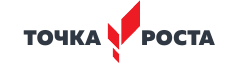 МУНИЦИПАЛЬНОЕ ОБЩЕОБРАЗОВАТЕЛЬНОЕ УЧРЕЖДЕНИЕ«СРЕДНЯЯ ОБЩЕОБРАЗОВАТЕЛЬНАЯ ШКОЛА № 4»ДОПОЛНИТЕЛЬНАЯ ОБЩЕОБРАЗОВАТЕЛЬНАЯ ОБЩЕРАЗВИВАЮЩАЯ ПРОГРАММА
курса «Юный исследователь»Направленность программы: техническаяУровень программы: ознакомительный уровень                                         Класс/ классы: 5-6 класс.                                                       Количество детей в группе:  12                                                    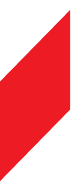                                            Срок реализации: 1 год.                                                    Количество часов в год: 76                                                              Составитель: Воронкина Наталья Васильевна, Учитель МОУ СОШ № 4п.Темижбекский                                                             2019 годПояснительная записка       Рабочая программа по курсу внеурочной деятельности «Юный исследователь» составлена для  обучающихся 5-6 классов общеобразовательной школы, с учетом специфики образовательной организации и контингента обучающихся. Программа опирается на следующие нормативные документы:Федеральный Закон от 29.12.2012 г. №273-ФЗ «Об образовании в Российской Федерации» с изменениями;ФГОС ООО, утвержденный приказом Министерства образования и науки РФ от 17.12.2010г. №1897 «Об утверждении ФГОС ООО»; с дополнениями и изменениями (приказ от 29.12.2014г. №1644 «О внесении изменений в приказ Минобразования РФ от 17.12.2010г. №1897 «Об утверждении ФГОС ООО»);Учебный план общеобразовательных учреждений Российской Федерации, утверждённый приказом Минобразования РФПрограмма внеурочной деятельности «Юный исследователь» предназначена для обучающихся 5-6 классов, желающих заниматься проектной деятельностью. Приобщение учащихся к основам научного познания и творчества обеспечивает широкий интеллектуальный фон, на котором может развиваться процесс самообразования, развитие познавательной активности и профессиональной ориентации.Содержание программы позволяет учащимся по мере изучения курса выполнять проектирование по выбранной на первых занятиях теме.В результате освоения умений и навыков исследовательской деятельности на уроках проектно-исследовательской деятельности, во внеурочной деятельности к окончанию основной школы у учащихся происходит:усвоение алгоритма научного исследования, что способствует формированию научного мировоззрения учащихся; значительно расширяется кругозор учащихся в предметных областях;овладение универсальными способами учебной деятельности, что дает импульс к саморазвитию, способности к анализу, целеполаганию, организации, контролю и самооценке;формирование разнообразных умений и навыков работы с книгой и другими источниками информации;формирование умений и навыков, связанных с культурой устной и письменной речи, культурой оппонирования и ведения дискуссий, публичных выступлений;Цель курса: оказать методическую поддержку учащимся при проведении проектно-исследовательских работ и подготовке выступлений на различных научно-практических конференциях и защите проектов.Проектная деятельность — деятельность по проектированию собственного исследования, предполагающая выделение целей и задач, выделение принципов отбора методик, планирование хода исследования, определение ожидаемых результатов, выбор конечного (итогового) продукта, оценка реализуемости проекта, определение необходимых ресурсов. Главным смыслом проектирования в сфере образования есть то, что оно является учебным. Это означает, что его главной целью является развитие личности, а не получение объективно нового результата, как в  науке, а также цель проектной деятельности — в приобретении учащимися функционального навыка проектирования как универсального способа освоения действительности, развитии способности к исследовательскому типу мышления, активизации личностной позиции учащегося в образовательном процессе на основе приобретения субъективно новых знаний (т.е. самостоятельно получаемых знаний, являющихся новыми и личностно значимыми для конкретного ученика).Задачи:- знакомство с технологией проектной деятельности;- формирование готовности к работе над проектами;- развитие навыков проектно-исследовательской деятельности;- формирование навыков поиска и работы с различными информационными источниками; При работе над проектом используются исследовательские методы, что предполагает:определение проблемы, вытекающих из неё задач исследования;выдвижение гипотезы их решения;обсуждение методов исследования;оформление конечных результатов;анализ полученных данных;подведение итогов;корректировка;получение выводовВ результате прохождения курса «Основы проектирования » учащиеся получат опыт:анализа проблемы;анализа способов решения проблемы;анализа выбора итогового продукта.Учащиеся научатся:описывать и анализировать ситуацию, в которой возникает проблема;определять противоречия, лежащие в основе проблемы;формулировать проблему;формулировать цель на основании проблемы;обосновывать достижимость цели;ставить задачи, адекватные цели;выстраивать шаги (действия);рассчитывать время, необходимое для их выполнения. Общая характеристика курсаРабота по программе строится с учетом ближних и дальних перспектив.Поскольку целью курса является обучение основам проектно-исследовательской деятельности, то должны использоваться активные виды занятий, а именно: выступления с предложениями, идеями; обсуждение; самостоятельная работа.В процессе работы предполагается осуществление промежуточного контроля (индивидуальная работа с учащимися и группами учащихся, оказание помощи) и итогового (презентация).Особенности работы с детьми, осваивающими основы проектной деятельности, заключаются в том, чтовыбранная область исследования отражает круг интересов учащегося;процесс обучения развивается непроизвольно, носит неформальный характер;руководитель не может оказывать давление на учащегося, вовлекая в ту или иную деятельность, он должен уметь воодушевить учащегося и поддержать его интерес;умение участвовать в дискуссии;способность оценивать различные точки зрения.Программа курса предполагает как теоретические, так и практические занятия. Описание места курса в плане внеурочной деятельностиКурс внеурочной деятельности «Юный исследователь» входит в общеинтеллектуальное направление плана внеурочной деятельности в центре «Точка роста»Данная рабочая программа рассчитана на учащихся 5-6 классов и предусматривает приобретение ими основных знаний о создании рефератов, подготовке проектов и работы над исследованиями.Программа предназначена для организации внеурочной деятельности обучающихся образовательных учреждений. Она рассчитана на 1 года обучения, но в случае необходимости может быть использована в течение более длительного срока. Время, отведенное на обучение, составляет 76 часа в год, причем практические занятия составляют большую часть программы.Планируемые результаты освоения курсаВ соответствии с требованиями к результатам освоения основной образовательной программы общего образования Федерального государственного образовательного стандарта обучение на уроках основ проектной деятельности направлено на достижение учащимися личностных, метапредметных и предметных результатов.Личностные результаты отражаются в индивидуальных качественных свойствах учащихся, которые они должны приобрести в процессе освоения учебного предмета:-формирование ответственного отношения к учению, готовности и способности обучающихся к саморазвитию и самообразованию на основе мотивации к обучению и познанию;-формирование целостного мировоззрения, учитывающего культурное, языковое, духовное многообразие современного мира;-формирование осознанного, уважительного и доброжелательного отношения к другому человеку, его мнению, мировоззрению, культуре; готовности и способности вести диалог с другими людьми и достигать в нем взаимопонимания;Метапредметные результаты характеризуют уровень сформированности универсальных способностей учащихся, проявляющихся в познавательной и практической деятельности:-умение самостоятельно определять цели своего обучения, ставить и формулировать для себя новые задачи в учёбе и познавательной деятельности, развивать мотивы и интересы своей познавательной деятельности;-умение самостоятельно планировать пути достижения целей, в том числе альтернативные, осознанно выбирать наиболее эффективные способы решения учебных и познавательных задач;-умение соотносить свои действия с планируемыми результатами, осуществлять контроль своей деятельности в процессе достижения результата, определять способы действий в рамках предложенных условий и требований, корректировать свои действия в соответствии с изменяющейся ситуацией;-умение оценивать правильность выполнения учебной задачи, собственные возможности ее решения;Предметные результаты характеризуют опыт учащихся в проектной деятельности, который приобретается и закрепляется в процессе освоения учебного предмета:-сформированность умения к самостоятельному приобретению знаний и решению проблем, проявляющаяся в умении поставить проблему и выбрать адекватные способы её решения, включая поиск и обработку информации, формулировку выводов и/или обоснование и реализацию/апробацию принятого решения, обоснование и создание прогноза, модели, макета, объекта, творческого решения и т. п. Тематическое планирование с определением основных видов учебной деятельности1 год обученияВторое полугодие обученияКалендарно-тематическое планированиеОписание учебно-методического и материально-технического обеспечения образовательного процессаДля проведения мероприятий понадобятся: карандаши, фломастеры, ватманы, цветная бумага, ножницы; компьютер, проектор, для создания и просмотра презентаций и видеофрагментов.СПИСОК ЛИТЕРАТУРЫГрин Н., Стаут У., Тейлор Д. Биология: В 3-х т.: Пер. с англ. / Под ред. Р. Сопера. – М.: Мир, 1990.Гребенкина Л.К., Анциперова Н.С. Технология управленческой деятельности заместителя директора школы. – М.: Центр «Педагогический поиск», 2000.Исследовательская деятельность // Практика административной работы в школе, 2005. № 4. С. 52.Лебедева С.А., Тарасов С.В., Викторов Ю.М. Экспериментальная и инновационная деятельность // Научно-практический журнал «Завуч», 2000. № 2. С. 103–112.Леонтович А.В. Исследовательская деятельность учащихся. Сборник статей. – М.: Издание МГДД(Ю)Т, 2003.Стратегия модернизации российского школьного образования C:/Documents andSettings/User/LocalSettings/TemporaryInternetFiles/Con- tent.IE5/7W9U59AS/Стратегия модернизации российского школьного образования[1].htmФайн Т.А. Исследовательский подход в обучении // Лучшие страницы педагогической прессы, 2004 .№ 3.Худин А.Н., Белова С.Н. Проектная и исследовательская деятельность в профильном обучении // Завуч. Управление современной школой, 2006. № 4. С. 116–124.Чечель И.Д. Исследовательские проекты в практике обучения. Исследовательская деятельность www/direktor/ru№РазделКол-во часовОсновные характеристики деятельности учащихся1Введение2Знакомятся с понятиями:  Образование, научное познание, научная деятельность. Образование как ценность. Выбор образовательного пути. Роль науки в развитии общества.2.Информация14Знакомятся со способами получения и переработки информации, видами источников информации. Учатся использовать каталоги и поисковые программы, составлять план информационного текста, формулировать пункты плана, как создать проект.3Реферат как научная работа22Знакомятся с понятиями:   Реферирование. Реферат, его виды: библиографические рефераты (информативные, индикативные, монографические, обзорные, общие, специализированные), реферативный журнал (библиографическое описание, ключевые слова, реферативная часть), научно-популярные рефераты, учебный реферат. Структура учебного реферата..Практическая работа Формулирование темы реферата, определение актуальности темы, проблемы. Выбор тематики исследования. Планирование общего хода исследования. Начало разработки тематики.Знакомятся с понятиями: список литературы. Правила оформления литературных источников.№РазделКол-во часовОсновные характеристики деятельности учащихся1Введение1Знакомятся с понятиями:  Образование, научное познание, научная деятельность. Образование как ценность. Выбор образовательного пути. Роль науки в развитии общества.2.Типы и характеристика проектов9Знакомятся с понятием проект, основными типами проектов, характеризуют основные типы проектов3Формулирование цели и задач2Знакомятся с понятиями:   Реферирование. Реферат, его виды: библиографические рефераты (информативные, индикативные, монографические, обзорные, общие, специализированные), реферативный журнал (библиографическое описание, ключевые слова, реферативная часть), научно-популярные рефераты, учебный реферат. Структура учебного реферата..Практическая работа Формулирование темы реферата, определение актуальности темы, проблемы. Выбор тематики исследования. Планирование общего хода исследования.Учимся задавать вопросы2Знакомятся с основными типами вопросов, учатся задавать вопросы и отвечать на нихКак работать вместе12Учатся работать над проектами в парах и группахПодготовка к публичной защите проекта4Устраняют последние недочеты в проектной работе, репетируют выступлениеЗащита проекта2Защищают подготовленные проектыЭкспертиза деятельности6Дают оценку проделанной работы за весь год, анализирует свое выступление и выступление других на защите проектовДата№ТемаКол-во часовДата№ТемаКол-во часовВведениеВведениеВведение21Основные понятия и методы проектной деятельности.2Образование, научное познание, научная деятельность.ИнформацияИнформацияИнформация143Способы получения и переработки информации.4Способы получения и переработки информации.5Виды источников информации.6Виды источников информации.7Использование каталогов и поисковых программ.8Составление плана информационного текста.9Составление плана информационного текста.10Формулирование пунктов плана.Использование каталогов и поисковых программ11Тезисы, виды тезисов, последовательность написания тезисов.Занятие в библиотеке: «Правила работы в библиографическом отделе».12Конспект, правила конспектирования.13Конспект, правила конспектирования.14Цитирование: общие требования к цитируемому материалу; правила оформления цитат.15Рецензия, отзыв.16Как создать проект. Планирование содержания учебного проекта и этапов его проведения.Реферат как научная работаРеферат как научная работаРеферат как научная работа2217Реферирование18Реферат, его виды19Библиографические рефераты20Реферативный   журнал21Научно-популярные рефераты22Учебный   реферат23Реферат24Тема реферата25Цель реферата26Задачи реферата27Актуальность темы28Формулирование темы реферата, определение актуальности темы, проблемы.П29Структура учебного реферата.30Планирование.31Формулирование цели, определение задач, выбор предмета и объектаП32Этапы работы.33Проблема предмет и объект34Предмет   и объект35Критерии оценки.36Правила оформления литературных источников.37Реферат38Защита реферата Итого: 38Дата№Тема 2 полугодие обученияКол-во часовДата№Тема 2 полугодие обученияКол-во часовВведениеВведениеВведение11Роль науки в развитии обществаТипы и характеристика проектовТипы и характеристика проектовТипы и характеристика проектов92Основные признаки проектов.3Исследовательские проекты4Бизнес-проекты.5Игровые проекты.6Творческие проекты7Составление игровых проектов.П8Составление творческих проектовП9Составление исследовательских проектовП10Составление исследовательских проектовПФормулирование цели и задачФормулирование цели и задачФормулирование цели и задач211Формулировка цели и конкретных задач12Формулирование цели и определение задач своей проектно-исследовательской работыПУчимся задавать вопросыУчимся задавать вопросыУчимся задавать вопросы213Репродуктивные вопросы.14Продуктивно-познавательные и проблемные вопросыКак работать вместеКак работать вместеКак работать вместе1215Подготовка проектов16Что такое команда.17Правила групповой работы18Воспитание культуры проектной деятельности19Воспитание чувства ответственности за принимаемое решение.20Установки на позитивную социальную деятельность в информационном обществе.21Формирование компетентности в сфере социальной деятельности22Формирование коммуникативной компетентности23Подготовка проекта24Подготовка проекта25Подготовка проекта26Подготовка проектаПодготовка к публичной защите проектаПодготовка к публичной защите проектаПодготовка к публичной защите проекта427Основные виды проектной деятельности28Основные виды презентации итогов проектной деятельности29Систематизация, обработка информации в электронном виде по своей теме проектной работы.30Систематизация, обработка информации в электронном виде по своей теме проектной работы.ПЗащита проектаЗащита проектаЗащита проекта331Защита проекта32          Защита проектаП33          Защита проектаЭкспертиза деятельностиЭкспертиза деятельностиЭкспертиза деятельности634Подведение итоговП35Подведение итоговП36Подведение итогов37Конструктивный анализ выполненной работы.38Конструктивный анализ выполненной работы.Итого:Итого:Итого:38